Nastavni predmet- geografija                                        četvrtak, 8.2.2018Nastavna jedinica-  AtmosferaTip časa- obradaAtmosfera je vazdušni (gasoviti) omotač koji okružuje Zemlju. Oblik atmosfere je isti kao i oblik Zemlje i taj vazdušni omotač se zajedno sa Zemljom okreće oko njene ose i oko Sunca u istom smjeru, od zapada prema istoku.Proučavanjem pojava i procesa u atmosferi bave se dvije nauke: meteorologija i klimatologija.Značaj atmosfereAtmosfera utiče na razvoj mnogih pojava i procesa koji se dešavaju u ostalim trima sferama (hidrosferi, litosferi i biosferi). Ona preobražava energiju sunčevih zraka, zadržava primljenu toplotu i štiti zemljinu površinu od rashlađivanja. Istovremeno, ona slabi djelovanje kosmičkih i sunčevih ultraljubičastih zraka na živi svijet Zemlje. Ovi zraci su smrtonosni za većinu mikroorganizama, a vrlo štetno utiču i na čovječiji organizam ako je izložen njihovom dužem dejstvu. Zašto je bitna atmosfera ??Atmosfera daje živom svijetu neophodan kiseonik, odnosno ugljen-dioksid. Ona omogućava kruženje vode u prirodi, a time i postojanje raznolikih oblika meteorskih i kopnenih voda, kao i raznovrsne vidove života po cijeloj površini Zemlje. Atmosfera je i odličan zaštitni oklop i sagorjevajući milijarde meteora koji ulijeću u nju, štiti živi svijet od direktnih pogodaka.Atmosfera je nevidljiva, ali je stalno osjećamo: žega i mraz, kiša i snijeg, tišine i vjetrovi. Sve te pojave su posljedica procesa nastalih u atmosferi, pod uticajem sunčeve radijacije i pri uzajamnom djelovanju njenih najnižih slojeva sa gornjim slojevima ostalih triju sfera.Atmosfera i sastav Nastavni predmet- geografija                        ponedeljak, 12.2.2018Nastavna jedinica-  AtmosferaTip časa- obradaSlojevi atmosferu :Troposfera je najniži, najgušći sloj atmosfere. Ona sadrži oko 80 % mase atmosfere. Gornja granica troposfere povišava se od polova prema polutaru. Njena prosječna visina iznosi 8 – 10 km u polarinim, 10 – 12 km u srednjim širinama i 16 – 18 km u ekvatorijalnoj oblasti.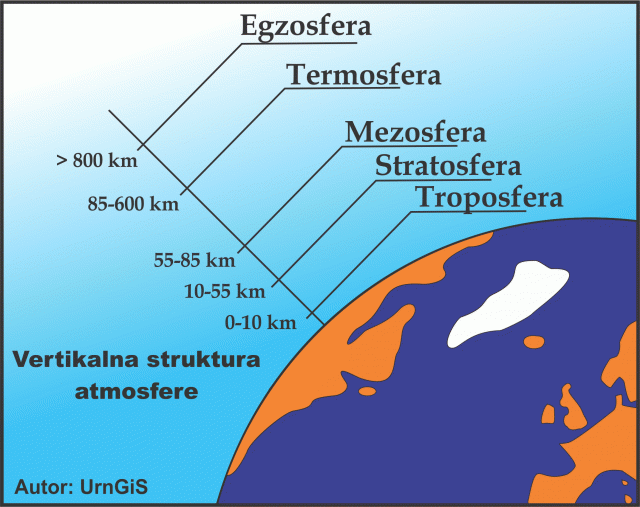 Stratosfera leži između niže troposfere i više mezosfere, približno do visine od 50 – 55 km iznad Zemljine površine. Prosječna temperatura na gornjoj granici stratosfere bliska je 0° C i kreće se u granicama između -40° C i +5° C. Sadržaj vodene pare je neznatan, pa ipak povremeno se zapaze tzv. sedefasti oblaci – na visinama između 20 i 30 km.Mezosfera je sloj atmosfere između niže stratosfere i više termosfere. Počinje približno na visini od 55 km, a završava se na visini od 80 – 85 km iznad Zemljine površine.Termosfera je sloj atmosfere između niže mezosfere i više egzosfere. Leži izmđu 80 i preko 600 km iznad Zemljine površine. Egzosfera leži na visini od 800 do 3 000 km iznad Zemljine površine. U njoj je vazduh toliko razrijeđen da se može porediti sa vakumom koji se sastoji u savremenim fizičkim labaratorijama.Azot (N2)78,0875,60Kiseonik (O2)20,94023,10Argon (Ar)0,9341,29Ugljen-dioksid (CO2)0,0330,05Ostali gasovi: neon (Ne), helijum (He), metan (CH4), kripton (Kr), vodonik (H2), azot-oksid (N2O), ugljen-monoksid (CO), ksenon (Xe), ozon (O3), azot-dioksid (NO2), amonijak (NH3), jod (J), radon (Rn), freon itd.0,001